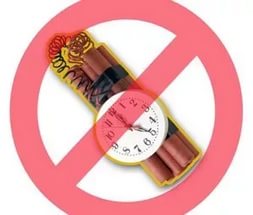 Памяткао признаках способствующих выявлению в толпе потенциальных подрывников смертников:1.Общее нервное (нервозное) состояние, выделяющаяся мимика и другие реакции, либо заторможенность (уход в себя), озирание по сторонам; частая перемена позы; нервное теребление части одежды, ручки или ремешка сумки (пакета, рюкзака). При его задержании для беседы у него могут наблюдаться следующие признаки: изменение цвета лица (побеление, покраснение, покрытие пятнами); выступание пота; частое моргание, покашливание; подергивание отдельных мышц лица; усиленная мимика рта; частое облизывание губ или сглатывание слюны. Голос такого террориста чаще высокий, речь быстрая или прерывистая. Могут наблюдаться голосовые спазмы.2. Слабое реагирование на внешние раздражители;3. Неадекватная реакция на появление представителей органов правопорядка; (возрастание состояния эмоциональной напряженности и враждебности, о чем могут свидетельствовать угрюмый и угрожающий взгляд, плотно сжатые губы, скрип зубами, суженные зрачки глаз, учащенное дыхание, сжатые в кулак руки. На вопросы отвечает резко после короткой  паузы, в ответах отчетливо звучит грубость.4. Возможное чтение молитв в полголоса; 5.Значительное количество верхней одежды, не соответствующее окружающей температуре и погодным условиям; (приемы маскировки: чтобы усыпить бдительность правоохранительных органов и беспрепятственно пройти к цели, женщины-смертницы выдают себя за беременных, привлекаются и подростки. Могут использоваться лица с различными увечьями (без руки, ноги, глаза и т.п.).6. Если же ВУ находится в пакете (сумке, рюкзаке и т.д.), то подрывник осторожно относится к переносимым вещам, обычно прижимает их к себе и периодически непроизвольно ощупывает.В СЛУЧАИ ВЫЯВЛЕНИЯ ПОДОЗРИТЕЛЬНЫХ ЛИЦ НЕЗАМЕДЛИТЕЛЬНО ИНФОРМИРОВАТЬ ПРАВООХРАНИТЕЛЬНЫЕ ОРГАНЫ ПО ТЕЛ. – 8(86370) – 21-2-02 ДЧ ОМВД Егорлыкского района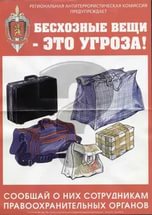 ПАМЯТКАОбщие рекомендации. Обращайте внимание на подозрительных людей, предметы, на любые подозрительные мелочи. Подозрительные признаки указывающие на вероятного террориста (смертника).Одежда несоответствующая сезону, под которой как будто что-то находится; неестественное поведение человека, в местах большого скопления людей, который пытается смешаться с толпой, проявляя нервозность, напряженное состояние, отстраненный или сосредоточенный взгляд;заметное возбуждение с обильным выделением  пота;произнесение молитв с переходом на шепот при приближении посторонних; медленная походка с осматриванием по сторонам, либо подозрительное перемещение бегом; явное стремление избежать встречи с сотрудниками правоохранительных органов. Подозрительные признаки транспортных средств. Номерные знаки кажутся самодельными или передние и задние знаки не совпадают; транспортные средства, подозрительно припаркованные на длительное время посредине площадки или на месте не предназначенном для парковки, а также транспортные средства надолго оставленные около вашего дома неизвестными лицами Обнаружение подозрительного предмета, который может оказаться взрывным устройством.Если вы обнаружили забытую или бесхозную вещь в общественном месте (транспорте), опросите людей, находящихся рядом. Постарайтесь установить, чья она и кто ее мог оставить. Если хозяин не установлен, немедленно сообщите о находке в дежурную часть по тел. «02» для выезда на место СОГ со служебно-розыскной собакой по обнаружению ВВ, ВУ. Во всех случаях:не трогайте, не передвигайте, не вскрывайте обнаруженный предмет;зафиксируйте время обнаружения предмета;примите меры к эвакуации людей на расстояние не менее, чем  от опасного места;обеспечьте охрану места происшествия до прибытия следственно-оперативной группы.Помните: внешний вид предмета может скрывать его настоящее назначение. В качестве камуфляжа для взрывных устройств используются самые обычные бытовые предметы: сумки, пакеты, коробки, игрушки и т.п.В СЛУЧАИ ВЫЯВЛЕНИЯ ПОДОЗРИТЕЛЬНЫХ ЛИЦ НЕЗАМЕДЛИТЕЛЬНО ИНФОРМИРОВАТЬ ПРАВООХРАНИТЕЛЬНЫЕ ОРГАНЫ ПО ТЕЛ. – 8(86370) – 21-2-02 ДЧ ОМВД Егорлыкского района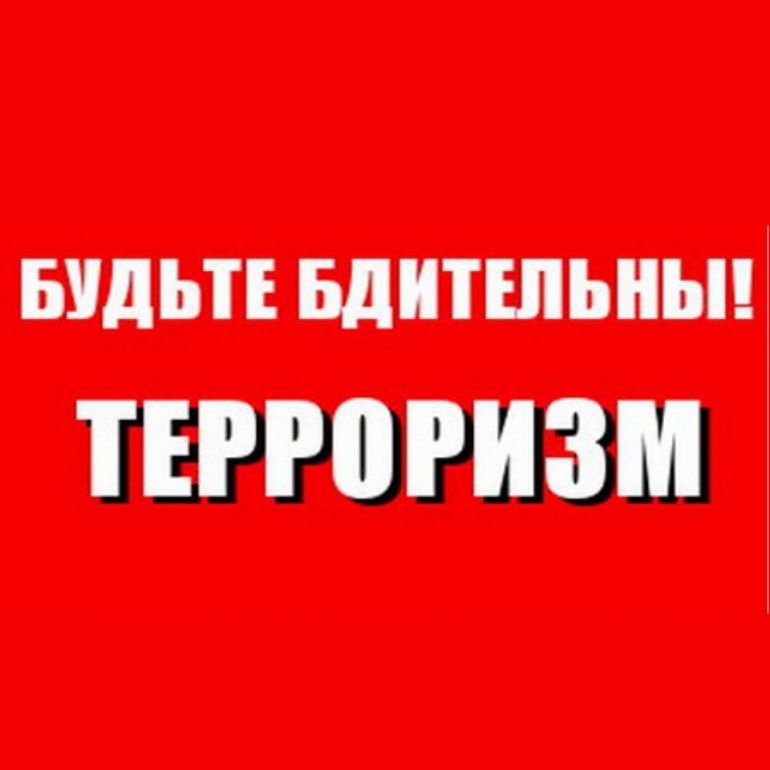 ПАМЯТКААнтитеррористической безопасностиУВАЖАЕМЫЕ ГРАЖДАНЕ!       Просим Вас быть бдительными во время посещения мест с массовым пребыванием граждан, поездок в транспорте и иных объектов, обращать внимание на подозрительных людей, оставленные сумки, пакеты, свертки, детские игрушки и другие бесхозные предметы.       Если вы обнаружили забытую или бесхозную вещь, не пытайтесь заглянуть, проверить ее на ощупь. Не трогайте, не передвигайте, не вскрывайте, не пинайте ногами – в ней может находится взрывное устройство.       В случае террористической угрозы звонить по телефону «02»8(863)7021202 – Дежурная часть ОМВД России по Егорлыкскому района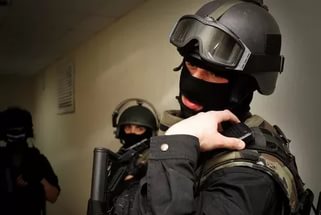 Памяткао признаках способствующих выявлению в толпе потенциальных подрывников смертников:1.Общее нервное (нервозное) состояние, выделяющаяся мимика и другие реакции, либо заторможенность (уход в себя), озирание по сторонам; частая перемена позы; нервное теребление части одежды, ручки или ремешка сумки (пакета, рюкзака). При его задержании для беседы у него могут наблюдаться следующие признаки: изменение цвета лица (побеление, покраснение, покрытие пятнами); выступание пота; частое моргание, покашливание; подергивание отдельных мышц лица; усиленная мимика рта; частое облизывание губ или сглатывание слюны. Голос такого террориста чаще высокий, речь быстрая или прерывистая. Могут наблюдаться голосовые спазмы.2. Слабое реагирование на внешние раздражители;3. Неадекватная реакция на появление представителей органов правопорядка; (возрастание состояния эмоциональной напряженности и враждебности, о чем могут свидетельствовать угрюмый и угрожающий взгляд, плотно сжатые губы, скрип зубами, суженные зрачки глаз, учащенное дыхание, сжатые в кулак руки. На вопросы отвечает резко после короткой  паузы, в ответах отчетливо звучит грубость.4. Возможное чтение молитв в полголоса;5.Значительное количество верхней одежды, не соответствующее окружающей температуре и погодным условиям; (приемы маскировки: чтобы усыпить бдительность правоохранительных органов и беспрепятственно пройти к цели, женщины-смертницы выдают себя за беременных, привлекаются и подростки. Могут использоваться лица с различными увечьями (без руки, ноги, глаза и т.п.).6. Если же ВУ находится в пакете (сумке, рюкзаке и т.д.), то подрывник осторожно относится к переносимым вещам, обычно прижимает их к себе и периодически непроизвольно ощупывает.В СЛУЧАИ ВЫЯВЛЕНИЯ ПОДОЗРИТЕЛЬНЫХ ЛИЦ НЕЗАМЕДЛИТЕЛЬНО ИНФОРМИРОВАТЬ ПРАВООХРАНИТЕЛЬНЫЕ ОРГАНЫ ПО ТЕЛ. – 8(86370) – 21-2-02 ДЧ ОМВД Егорлыкского района